What prompted you to seek alternative employment/leave this agency?Before making your decision to leave, did you investigate other options that would enable you to stay?  [  ] Yes        [  ] NoIf “Yes”, please describe.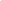 What did you think of your supervision in regard to the following? How would you rate the following in relation to your job? Was your workload usually 
[  ] Too great [  ] Lacked Variety[  ] Varied, but all right 
[  ] About right 
[  ] Too lightHow did you feel about your salary and the employee benefits? Are there any other benefits you feel should have been offered? 
[  ] Yes 	 [  ] No
If "Yes", what?Any other comments on benefits?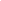 How frequently did you have discussions with your manager about your career goals?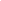 How frequently did you get performance feedback? 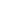 What were your feelings about the performance review process? What did you like most about your job and/or this agency? 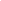 What did you like least about your job and/or this agency? 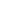 What does your new job offer that your job with this agency does not? 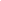 Why is the new job/ agency/company better? 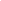 Do you have any suggestions for improvement? If so, have you raised them in the past? 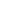 Would you recommend this agency to a friend as a place to work? 
[  ] Yes, without reservations                     [  ] Yes, with reservations   	[  ] NoAdditional comments about your job or this agency?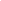 Interview Conducted by:______________________			Date:___________________Name    __________________________Employment Date  _____________________Department  ______________________Termination Date  ______________________Position  _________________________Supervisor/Manager ____________________[  ] Type of Work[  ] Quality of Supervision[  ] Compensation[  ] Work Conditions[  ] Lack of Recognition[  ] Family Circumstances[  ] Company Culture[  ] Career Advancement Opportunity[  ] Business/Product Direction[  ] Other: ______________________Almost always Some-times Never Comments Demonstrated fair and equal treatmentProvided recognition on the jobDeveloped cooperation and teamworkEncouraged/listened to suggestionsResolved complaints and problemsFollowed policies and practicesExcellent Good Fair Poor Comments Cooperation within your sectionCooperation with other sectionsCommunications in your sectionCommunications within the division as a wholeCommunications between you and your managerMorale in your sectionJob SatisfactionTraining you receivedGrowth PotentialExcellent Good Fair Poor Comments Base SalaryMedical PlanDental PlanVision PlanRetirement PlanLife InsurancePaid-time-offOther 